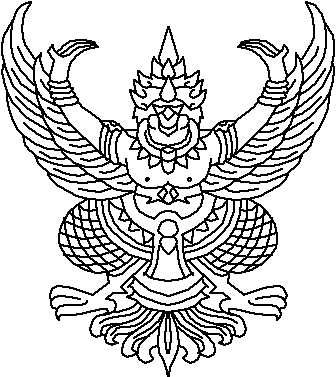 ประกาศองค์การบริหารส่วนตำบลสันทรายเรื่อง	เรียกประชุมสภาองค์การบริหารส่วนตำบล สมัยสามัญที่ ๔ ประจำปี ๒๕๖๒************************************		 ตามที่สภาองค์การบริหารส่วนตำบลสันทราย ได้มีมติในการประชุมสมัยสามัญที่ ๑ ประจำปี ๒๕๖2 เมื่อวันที่  ๑๕ กุมภาพันธ์ ๒๕๖๒  กำหนดสมัยประชุมสามัญที่ ๔ ประจำปี ๒๕๖2 ไว้ตั้งแต่วันที่ ๑๕   ตุลาคม ๒๕๖2 เป็นต้นไป มีกำหนดไม่เกิน ๑๕ วัน นั้น		ฉะนั้น อาศัยอำนาจตามความในมาตรา ๕๔ แห่งพระราชบัญญัติสภาตำบลและองค์การบริหารส่วนตำบล พ.ศ. ๒๕๓๗ (และที่แก้ไขเพิ่มเติมจนถึงฉบับที่ ๖) พ.ศ. ๒๕๕๒ ประกอบข้อ ๒๒ แห่งระเบียบกระทรวงมหาดไทยว่าด้วยข้อบังคับการประชุมสภาท้องถิ่น พ.ศ. ๒๕๔๗ จึงประกาศเรียกประชุมสภาองค์การบริหารส่วนตำบลสันทราย สมัยสามัญที่ ๔ ประจำปี พ.ศ. ๒๕๖๒ ตั้งแต่วันที่ ๑๕ ตุลาคม ๒๕๖๒ เป็นต้นไป มีกำหนด ๑๕ วัน		จึงประกาศมาให้ทราบโดยทั่วกัน			ประกาศ  ณ วันที่  ๑๐  เดือน ตุลาคม พ.ศ. ๒๕๖๒                                                         ขวัญชัย  สุวรรณปัญญา					 (นายขวัญชัย  สุวรรณปัญญา)				ประธานสภาองค์การบริหารส่วนตำบลสันทราย